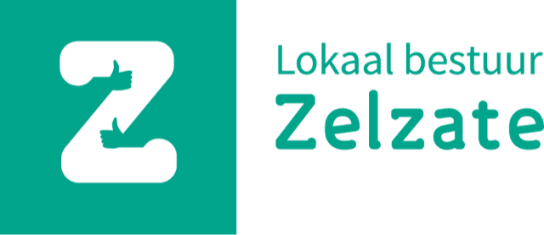 TOELAGE BETREFFENDE ASBESTPLATENZAK Waarvoor dient dit formulier?Met dit formulier vraagt u een toelage voor de aankoop van asbestplatenzakken.Wie vult dit formulier in? De aanvrager.Aan wie bezorgt u dit formulier?In te dienen bij het gemeentebestuur van Zelzate ter attentie van het college van burgemeester en schepenen, Grote Markt 1, 9060 Zelzate.Gegevens van de aanvrager Naam aanvrager: 	Adres: 	Emailadres: 	Telefoonnummer/GSM: 	Rekeningnummer: 	Documenten toe te voegen bij aanvraagOrigineel betalingsbewijs van aankoop asbestplatenzak IDMOndertekening De aanvrager verklaart het gemeentelijk toelagereglement d.d. 29 april 2019 betreffende asbestplatenzakken te kennen en de voorwaarden hierin vermeld te aanvaarden.Datum aanvraag: 	Naam en handtekening van de aanvrager: 	